Temat: Pierwsza pomoc tonącym- 30.04.2020r.Przytopienie – stan po zanurzeniu w płynnym środowisku, połączony z duszeniem się, niezakończony śmierciąTonięcie- następujący powoli proces umierania na skutek dostania się wody do dróg oddechowych.Utonięcie-wypadek prowadzący do śmierci wskutek uduszenia spowodowanego zatkaniem dróg oddechowych treścią płynną, najczęściej wodą.Skutkiem tonięcia jest brak tlenu we krwi i tkankach. Śmierć w następstwie utonięcia spowodowana jest zatrzymaniem oddychania i krążenia.Zasady ratowania tonących:-nie skacz do wody, gdy nie umiesz pływać-nie wchodź do wody, jeśli nie jest to konieczne.-rozmawiaj z poszkodowanym, staraj się podać mu jakiś przedmiot-jeśli tonący jest blisko brzegu, rzuć mu na przykład koło ratunkowe, kij        6. Pamięta!            Zachowanie się tonącego może być niebezpieczne dla ratownika. Osoba tonąca jest            przerażona, wpada w panikę, wykonuje gwałtowne ruchy. Tonący może kurczowo chwytać się ratującego. Nawet bardzo dobrym pływakom ratowanie tonących stwarza problemy.7.Sposoby ratowania tonącego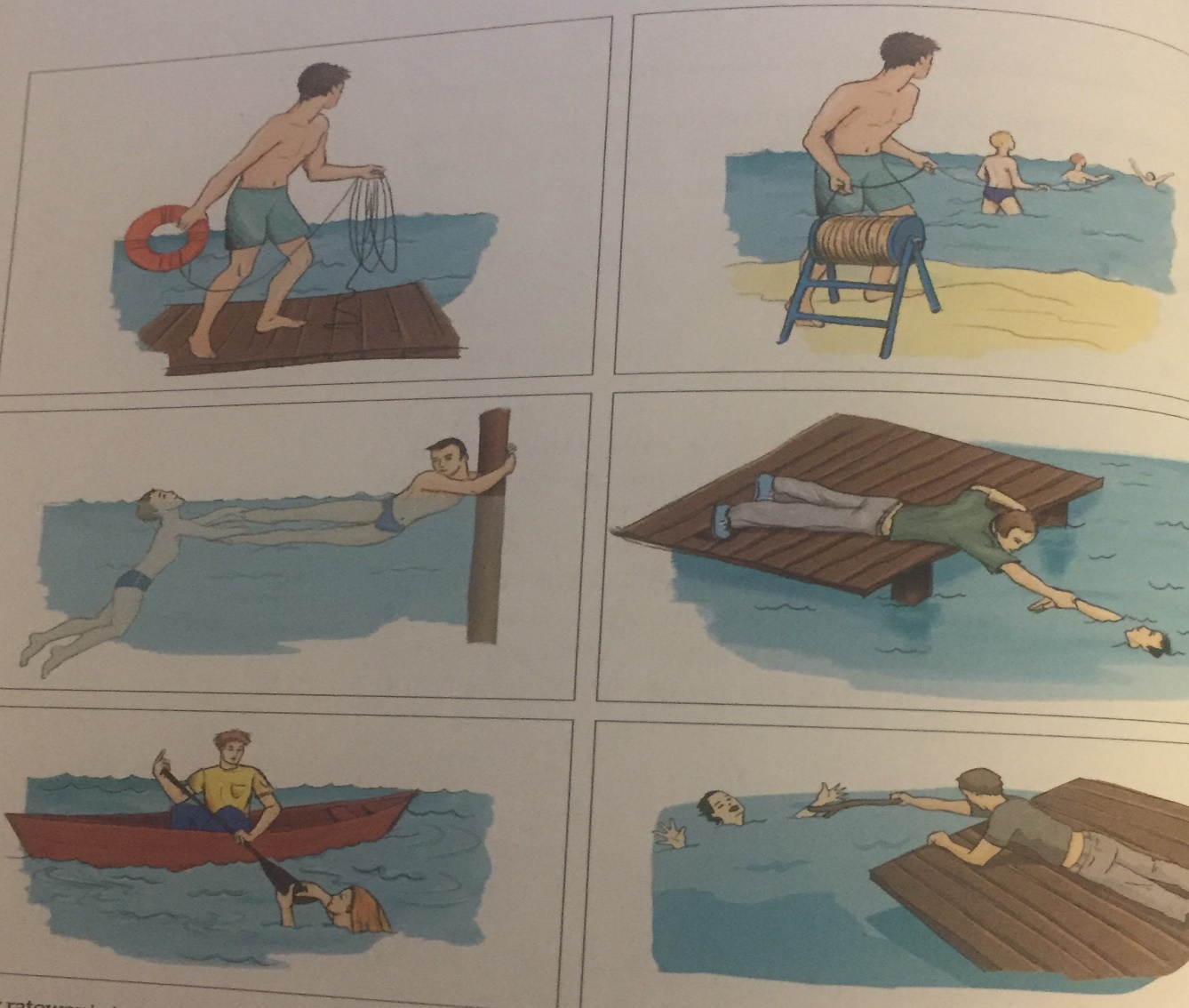 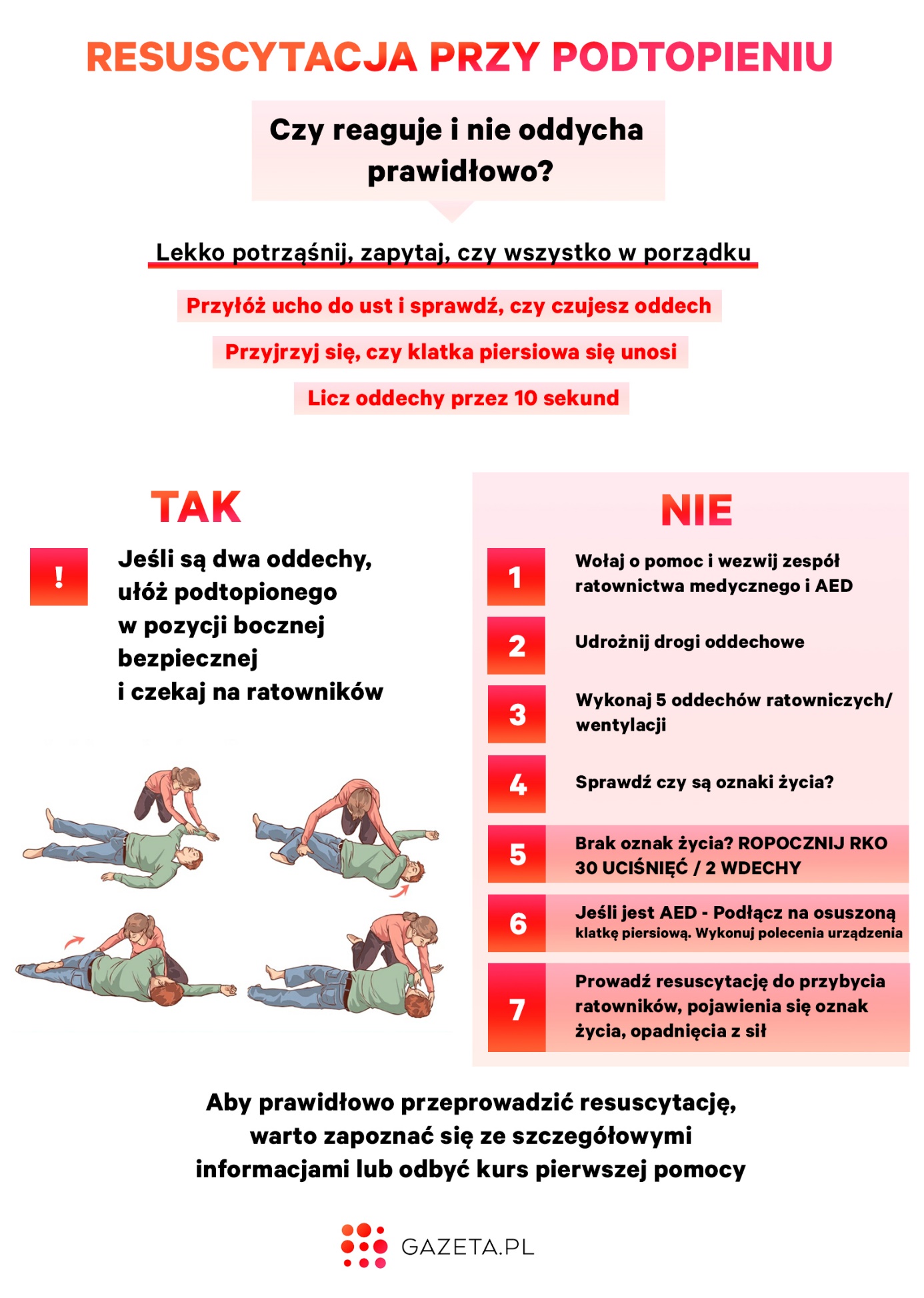 Praca w domuPodaj w punktach najważniejsze zasady bezpiecznej kąpieli.Jeżeli chcesz się pochwalić swoją pracą domową odeślij monika.mularczyk1@o2.pl